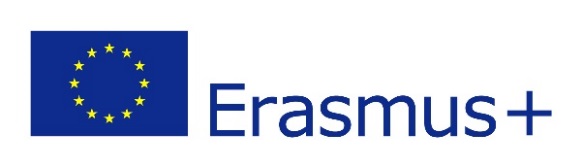 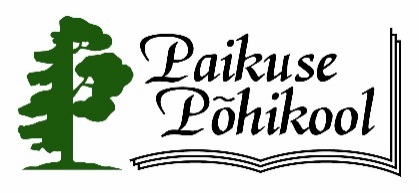                   GO FOR LITERACY TO ENLIGHTEN YOUR FUTURE	                                           (2017-1-ES01-KA219-038008_1)     Learning, Teaching, Training Activities                                         Paikuse Basic School (Estonia)	24th – 28th September 2018                   	  AGENDASunday, 23rd September 	Arrival Monday, 24 September 9.00	gathering at the hotel (by arranged transport to Paikuse Basic School, about 9 km)9.30	opening ceremony 10.15	quided tour at school11.00	 coffee, changing presents, project meeting (5 min presentations – writing activities, discussion and reflection on the activities)13.30	lunch at school14.15	to Pärnu by arranged transport 14.30   City Council 15.30 	quided tour in Pärnu (by bus and on foot)  17.00 	free time/spa time	19.00	dinner in the restaurant Jahtklubi (menu should be chosen in advance) – send us the nrTuesday, 25 September8.30	 gathering at the hotel8.45     project coordination forum10.15	in the lesson (job shadow)11.15	in the lesson (job shadow) 12.00   coffee, discussion and reflection13.30	 lunch at school 14.15	workshop on flipping, connected with celebration the European Day of Languageshttps://edl.ecml.at/Home/test-home/tabid/3168/language/en-BG/Default.aspx 16.30	to the hotel by arranged transport17.00  free time/spa time19.00	dinner in the restaurant Sweet Rosie  https://translate.google.ee/translate?hl=en&sl=et&u=http://www.villemipubid.ee/sweet-rosie/&prev=searchWednesday, 26 September 7.30      A day trip to the island Kihnu (World Heritage Site)19.00    back at the hotelThursday, 27 September8.30     gathering at the hotel 	9.00     a visit to Pärnumaa Vocational Education Center (by arranged transport)10.45   by arranged transport to Paikuse Basic School11.00	coffee, workshop (writing, 5 mixed groups, 5 stragedies) 14.00 	lunch at school 14.30	project meeting, certificates15.30 	arranged transport to Pärnu16.00	Pärnu Museum (a writing lesson in the muuseum)17.15 	free time/spa time20.00	dinner in the restaurant Edelweiss       http://www.edelweiss.ee/en/Friday, 28 September 9.30     gathering at the hotel, a day trip to Tallinn (Tallinn Song Festival Ground, Kadriorg Art Museum, Old Town, Toompea Hill, lunch)19.00   dinner in St Olavs restaurant  http://olav.ee/group-menu-2/               choose your menu and send us the nrSaturday, 29 SeptemberDepartureWELCOME TO ESTONIA!